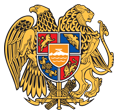 ՀԱՅԱՍՏԱՆԻ ՀԱՆՐԱՊԵՏՈՒԹՅՈՒՆ 
ԼՈՌՈՒ ՄԱՐԶ
ՏԱՇԻՐ ՔԱՂԱՔԱՅԻՆ ՀԱՄԱՅՆՔ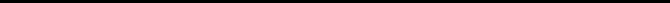 ԱՐՁԱՆԱԳՐՈՒԹՅՈՒՆ N 8
ԱՎԱԳԱՆՈՒ ՀԵՐԹԱԿԱՆ ՆԻՍՏԻՀամայնքի ավագանու նիստին ներկա էին ավագանու 12 անդամներ:Բացակա էին` Կարեն Բաղդասարյանը, Վիգեն Գրիգորյանը, Հայկ ՄարդոյանըՀամայնքի ղեկավարի հրավերով ավագանու նիստին մասնակցում էին`
Լիլիթ Ավետիկյան, Արմեն Շահբազյան, Հայարփի Կիրակոսյան, Սլավիկ ԱնախասյանՆիստը վարում էր  համայնքի ղեկավար` Էդգար ԱրշակյանըՆիստը արձանագրում էր աշխատակազմի քարտուղար` Նունե ՍոլոյանըԼսեցին
ՀԱՅԱՍՏԱՆԻ ՀԱՆՐԱՊԵՏՈՒԹՅԱՆ ԼՈՌՈՒ ՄԱՐԶԻ ՏԱՇԻՐ ՀԱՄԱՅՆՔԻ ԱՎԱԳԱՆՈՒ 2020 ԹՎԱԿԱՆԻ ՀՈՒՆԻՍԻ 23-Ի ՀԵՐԹԱԿԱՆ ՆԻՍՏԻ ՕՐԱԿԱՐԳԸ ՀԱՍՏԱՏԵԼՈՒ ՄԱՍԻՆ /Զեկ. ԷԴԳԱՐ ԱՐՇԱԿՅԱՆ/Ղեկավարվելով «Տեղական ինքնակառավարման մասին» ՀՀ օրենքի 14-րդ հոդվածի 6-րդ մասով՝ Տաշիր համայնքի ավագանին որոշում է՝ Հաստատել ՀՀ Լոռու մարզի Տաշիր համայնքի ավագանու 2020 թվականի հունիսի 23-ի հերթական նիստի օրակարգը`
1․ Հայաստանի Հանրապետության Լոռու մարզի Տաշիր համայնքի ավագանու 2020 հունիսի 23-ի հերթական նիստի օրակարգը հաստատելու մասին, 
2․Հայաստանի Հանրապետության Լոռու մարզի Տաշիր համայնքի սեփականությանը պատկանող հողամասերը աճուրդով օտարելու մասին, 
3.Հայաստանի Հանրապետության Լոռու մարզի Տաշիր համայնքի սեփականությանը պատկանող հողամասերը վարձակալության իրավունքով օգտագործման տրամադրելու մասին, 
4. Հայաստանի Հանրապետության Լոռու մարզի Տաշիր համայնքի սեփականությանը պատկանող անշարժ գույքը աճուրդով օտարելու մասին, 
5. Ընդերքօգտագործման իրավունք ունեցող «ՀԱՅՔԱՐ» արտադարական կոպերատիվին վարձակալության իրավունքով հողամաս տրամադրելու մասին, 
6. Հայաստանի Հանրապետության Լոռու մարզի Տաշիր համայնքի ավագանու 2018 թվականի մարտի 30-ի N28-Ա որոշման մեջ փոփոխություն կատարելու մասին,
7. Համայնքի սոցիալապես անապահով ընտանիքներին սոցիալական օգնություն տրամադրելու մասին, 
8. Հայաստանի Հանրապետության Լոռու մարզի Տաշիր համայնքի բնակիչ Անահիտ Սերոժի Նահապետյանին ֆինանսական օգնություն տրամադրելու մասին, 
9. Հայաստանի Հանրապեության Լոռու մարզի Տաշիր համայնքի սեփականությանը պատկանող հողամասը ուղղակի վաճառքի միջոցով օտարելու մասին, 10.«Հայաստանի համայնքների միություն» հասարակական կազմակերպությանը անդամավճար փոխանցելու մասին, 
11. Ինքնակամ կառուցված, համայնքային սեփականություն ճանաչված և օրինականացված գույքը օտարելու մասին, 
12 «Քաղաքացիների ձայնն ու գործունեությունը Հայաստանի խոշորացված համայնքներում» դրամաշնորհային ծրագիրը հաստատելու մասին, 
13. Հայաստանի Հանրապետության Լոռու մարզի Տաշիր համայնքի գույքագրման փաստաթղթերում կատարված փոփոխությունները հաստատելու մասին,
14. Զոհված զինծառայող Տիգրան Հուսիկի Մխոյանի ընտանիքին ֆինանսական օգնություն տրամադրելու մասին Որոշումն ընդունված է. /կցվում է որոշում N 47-Ա/Լսեցին
ՀԱՅԱՍՏԱՆԻ ՀԱՆՐԱՊԵՈՒԹՅԱՆ ԼՈՌՈՒ ՄԱՐԶԻ ՏԱՇԻՐ ՀԱՄԱՅՆՔԻ ՍԵՓԱԿԱՆՈՒԹՅԱՆԸ ՊԱՏԿԱՆՈՂ ՀՈՂԱՄԱՍԵՐԸ ԱՃՈՒՐԴՈՎ ՕՏԱՐԵԼՈՒ ՄԱՍԻՆ /Զեկ. ՍԼԱՎԻԿ ԱՆԱԽԱՍՅԱՆ/Ղեկավարվելով Հայաստանի Հանրապետության հողային օրենսգրքի 63-րդ հոդվածի 2-րդ պարբերության 3-րդ կետով, 67-րդ հոդվածով, «Տեղական ինքնակառավարման մասին» Հայաստանի Հանրապետության օրենքի 18-րդ հոդվածի 1-ին մասի 21-րդ կետով և հիմք ընդունելով համայնքի ղեկավարի առաջարկությունը՝Տաշիր համայնքի ավագանին որոշում է՝ 1. Հայաստանի Հանարպետության Լոռու մարզի Տաշիր համայնքի սեփականությանը պատկանող հողամասը օտարել աճուրդով և սահմանել մեկնարկային գինը՝ համաձայն հավելվածի:Որոշումն ընդունված է. /կցվում է որոշում N 48-Ա/Լսեցին
ՀԱՅԱՍՏԱՆԻ ՀԱՆՐԱՊԵՈՒԹՅԱՆ ԼՈՌՈՒ ՄԱՐԶԻ ՏԱՇԻՐ ՀԱՄԱՅՆՔԻ ՍԵՓԱԿԱՆՈՒԹՅԱՆԸ ՊԱՏԿԱՆՈՂ ՀՈՂԱՄԱՍԵՐԸ ՎԱՐՁԱԿԱԼՈՒԹՅԱՆ ԻՐԱՎՈՒՆՔՈՎ ՕԳՏԱԳՈՐԾՄԱՆ ՏՐԱՄԱԴՐԵԼՈՒ ՄԱՍԻՆ /Զեկ. ՍԼԱՎԻԿ ԱՆԱԽԱՍՅԱՆ/Ղեկավարվելով Հայաստանի Հանրապետության հողային օրենսգրքի 48-րդ հոդվածով, 76-րդ հոդվածի 1-ին և 3-րդ մասերով, 94-րդ հոդվածով, «Տեղական ինքնակառավարման մասին» Հայաստանի Հանրապետության օրենքի 18-րդ հոդվածի 1-ին մասի 21-րդ կետով, Հայաստանի Հանրապետության կառավարության 2001 թվականի ապրիլի 12-ի N286 որոշումով հաստատված կարգի 8-րդ գլխի պահանջներով և հիմք ընդունելով համայնքի ղեկավարի առաջարկությունը՝Տաշիր համայնքի ավագանին որոշում է՝ 1. Հայաստանի Հանրապետության Լոռու մարզի Տաշիր համայնքի սեփականություն հանդիսացող գյուղատնտեսական նշանակության հողամասերը մրցույթով՝ վարձակալության իրավունքով, տրամադրել օգտագործման: 
2. Սահմանել հողամասերի վարձակալության վճարի մեկնարկային գները` համաձայն հավելվածի:Որոշումն ընդունված է. /կցվում է որոշում N 49-Ա/Լսեցին
ՀԱՅԱՍՏԱՆԻ ՀԱՆՐԱՊԵՏՈՒԹՅԱՆ ԼՈՌՈՒ ՄԱՐԶԻ ՏԱՇԻՐ ՀԱՄԱՅՆՔԻ ՍԵՓԱԿԱՆՈՒԹՅԱՆԸ ՊԱՏԿԱՆՈՂ ԱՆՇԱՐԺ ԳՈՒՅՔԸ ԱՃՈՒՐԴՈՎ ՕՏԱՐԵԼՈՒ ՄԱՍԻՆ /Զեկ. ՍԼԱՎԻԿ ԱՆԱԽԱՍՅԱՆ/Ղեկավարվելով «Տեղական ինքնակառավարման մասին» Հայաստանի Հանրապետության օրենքի 18-րդ հոդվածի 1-ին մասի 21-րդկետով, «Անշարժ գույքի գնահատման գործունեության մասին» Հայաստանի Հանրապետության օրենքի 8-րդ հոդվածի 1-ին կետով և հիմք ընդունելով Տաշիր համայնքի ղեկավարի առաջարկությունը՝ Տաշիր համայնքի ավագանին որոշում է ՝ 1․ Հայաստանի Հանարպետության Լոռու մարզի Տաշիր համայնքի սեփականությանը պատկանող քաղաք Տաշիր, թաղամաս 1, Գետափնյա փողոց, թիվ 7 հասցեում գտնվող անշարժ գույքը (807,2 քմ մակերեսով հողամաս՝ վկայական N24012020-06-0005, կադաստրային ծածկագիր՝ 06-008-0029-0017 և նրա վրա կառուցված 50.62 քմ մակերեսով բնակելի տուն) օտարելաճուրդով:
2․ Գույքի մեկնարկային գինը սահմանել 523500 (հինգ հարյուր քսաներեք հազար հինգ հարյուր ) ՀՀ դրամ՝ համաձայն «ԻՆԵՔՍ» ՍՊԸ-ի կողմից տրված անշարժ գույքի գնահատման N50/15201 հաշվետվության (Որակավորման վկայական NԱԳԳ 227):Որոշումն ընդունված է. /կցվում է որոշում N 50-Ա/Լսեցին
ԸՆԴԵՐՔՕԳՏԱԳՈՐԾՄԱՆ ԻՐԱՎՈՒՆՔ ՈՒՆԵՑՈՂ &#171;ՀԱՅՔԱՐ&#187; ԱՐՏԱԴԱՐԱԿԱՆ ԿՈՊԵՐԱՏԻՎԻՆ ՎԱՐՁԱԿԱԼՈՒԹՅԱՆ ԻՐԱՎՈՒՆՔՈՎ ՀՈՂԱՄԱՍ ՏՐԱՄԱԴՐԵԼՈՒ ՄԱՍԻՆ /Զեկ. ՍԼԱՎԻԿ ԱՆԱԽԱՍՅԱՆ/Ղեկավարվելով ՀՀ հողային օրենսգրքի 13-րդ հոդվածի 6-րդ մասով, 76-րդ հոդվածի 5-րդ մասով, «Տեղական ինքնակառավարման մասին» Հայաստանի Հանրապետության օրենքի 18-րդ հոդվածի 1-ին մասի 21-րդ կետով, ՀՀ Կառավարության N286 որոշումով հաստատված կարգի 44-րդ կետի «ը» ենթակետով և հիմք ընդունելով ՀՀ տարածքային կառավարման և ենթակառուցվածքների նախարաության օգտակար հանածոների արդյունահանման և (կամ) ընդերքօգտագործման թափոնների վերամշակաման թույլտվություն № ՇԱԹ -29/615 (տրված 20.01.2020-ին)Տաշիր համայնքի ավագանին որոշում է ՝ 1․ Հայաստանի Հանարպետության Լոռու մարզի Տաշիր համայնքի սեփականությանը պատկանող, ՀՀ Լոռու մարզ, Տաշիր համայնք, քաղաք Տաշիր, թաղամաս 14, Երևանյան փողոց, թիվ 506 հասցեում գտնվող 8293.2 քմ մակերեսով հողամասն առանց մրցույթի, վարձակալության իրավունքով, 50 տարի ժամկետով, տրամադրել «ՀԱՅՔԱՐ» ԱԿ-ին` տարեկան 35000 /երեսունհինգ հազար / ՀՀ դրամ վարձավճարով:
2. Հայաստանի Հանարպետության Լոռու մարզի Տաշիր համայնքի սեփականությանը պատկանող, ՀՀ Լոռու մարզ, Տաշիր համայնք, քաղաք Տաշիր, թաղամաս 14, Երևանյան փողոց, թիվ 508 հասցեում գտնվող 21543.5 քմ մակերեսով հողամասն առանց մրցույթի, վարձակալության իրավունքով 50 տարի ժամկետով, տրամադրել «ՀԱՅՔԱՐ» ԱԿ-ին` տարեկան 65000 /վաթսունհինգ հազար / ՀՀ դրամ վարձավճարով: 
3. « ՀԱՅՔԱՐ» ԱԿ-ի հետ կնքել հողամասերի վարձակալության պայմանագրեր, որոնք ենթակա են նոտարական վավերացման; 
4. Վարձակալության պայմանագրերից ծագող իրավունքները ենթակա են գրանցման Հայաստանի Հանրապետության կադաստրի կոմիտեի Լոռու մարզի տարածքային ստորաբաժանումում:Որոշումն ընդունված է. /կցվում է որոշում N 51-Ա/Լսեցին
ՀԱՅԱՍՏԱՆԻ ՀԱՆՐԱՊԵՏՈՒԹՅԱՆ ԼՈՌՈՒ ՄԱՐԶԻ ՏԱՇԻՐ ՀԱՄԱՅՆՔԻ ԱՎԱԳԱՆՈՒ 2018 ԹՎԱԿԱՆԻ ՄԱՐՏԻ 30-Ի N28-Ա ՈՐՈՇՄԱՆ ՄԵՋ ՓՈՓՈԽՈՒԹՅՈՒՆ ԿԱՏԱՐԵԼՈՒ ՄԱՍԻՆ /Զեկ. ՆՈՒՆԵ ՍՈԼՈՅԱՆ/Ղեկավարվելով Հայաստանի Հանրապետության «Նորմատիվ իրավական ակտերի մասին» ՀՀ օրենքի 33-րդ հոդվածի 1-ին մասի 1-ին կետով ` Տաշիր համայնքի ավագանին որոշում է՝ 1. Հայաստանի Հանրապետության Լոռու մարզի Տաշիր համայնքի ավագանու 2018 թվականի մարտի 30-ի «Հայաստանի Հանրապետության Լոռու մարզի Տաշիր համայնքի ղեկավարին կից խնամակալության և հոգաբարձության հանձնաժողով ստեղծելու և հանձնաժողովի անհատական կազմը հաստատելու մասին» N 28-Ա որոշման 1-ին կետի 1.7 ենթակետի «Արմինե Մխոյան» բառերը փոխարինել «Հովսեփ Մարտիրոսյան» բառերով:Որոշումն ընդունված է. /կցվում է որոշում N 52-Ա/Լսեցին
ՀԱՄԱՅՆՔԻ ՍՈՑԻԱԼԱՊԵՍ ԱՆԱՊԱՀՈՎ ԸՆՏԱՆԻՔՆԵՐԻՆ ՍՈՑԻԱԼԱԿԱՆ ՕԳՆՈՒԹՅՈՒՆ ՏՐԱՄԱԴՐԵԼՈՒ ՄԱՍԻՆ /Զեկ. ԼԻԼԻԹ ԱՎԵՏԻԿՅԱՆ/«Տեղական ինքնակառավարման մասին» ՀՀ օրենքի 18-րդ հոդվածի 1-ին մասի 7-րդ կետին, Տաշիր համայնքի ավագանու 2018 թվականի հունվարի 15-ի «Հայաստանի Հանրապետության Լոռու մարզի Տաշիր համայնքի կամավոր խնդիրները, դրանց լուծմանն ուղղված սեփական լիազորությունները և դրանց իրականացման կարգը սահմանելու մասին» թիվ 3-Ա որոշմանը համապատասխան, հիմք ընդունելով ստացված դիմումները և համայնքի զոհված զինծառայողների, զինծառայողների ընտանիքների սոցիալական պաշտպանվածության բարելավման, պատերազմի վետերանների սոցիալական խնդիրների լուծման, հաշմանդամների, կերակրողին կորցրած ընտանիքների, սոցիալապես անապահով այլ խավերի սոցիալական պայմանների բարելավման վերաբերյալ դիմումները քննարկող հանձնաժողովի եզրակացությունները՝ Տաշիր համայնքի ավագանին որոշում է՝ 1. Բավարարել համայնքի բնակիչների դիմումները և համայնքի բյուջեից նրանց ընտանիքներին հատկացնել սոցիալական օգնություն՝ համաձայն հավելվածի:
2. Համայնքի ղեկավարին՝ սույն որոշումն ուժի մեջ մտնելուց հետո 10-օրյա ժամկետում հատկացված գումարները տրամադրել բնակիչներին։ Որոշումն ընդունված է. /կցվում է որոշում N 53-Ա/Լսեցին
ՀԱՅԱՍՏԱՆԻ ՀԱՆՐԱՊԵՏՈՒԹՅԱՆ ԼՈՌՈՒ ՄԱՐԶԻ ՏԱՇԻՐ ՀԱՄԱՅՆՔԻ ԲՆԱԿԻՉ ԱՆԱՀԻՏ ՍԵՐՈԺԻ ՆԱՀԱՊԵՏՅԱՆԻՆ ՖԻՆԱՆՍԱԿԱՆ ՕԳՆՈՒԹՅՈՒՆ ՏՐԱՄԱԴՐԵԼՈՒ ՄԱՍԻՆ /Զեկ. ԼԻԼԻԹ ԱՎԵՏԻԿՅԱՆ/Ղեկավարվելով «Տեղական ինքնակառավարման մասին» ՀՀ օրենքի 18-րդ հոդվածի 1-ին մասի 42-րդ կետով և հիմք ընդունելով ՀՀ Լոռու մարզի Տաշիր համայնքի բնակիչ Անահիտ Սերոժի Նահապետյանի դիմումը ( մուտք` 12.05.2020-ի, ՄԴ-139) Տաշիր համայնքի ավագանին որոշում է՝ 1. ՀՀ Լոռու մարզ, Տաշիր համայնք, քաղաք Տաշիր, Գետափնյա փողոց, թիվ 62 հասցեում գտնվող հրդեհից այրված բնակելի տան վերանորոգման համար, որպես ֆինասական օգնություն, ՀՀ Լոռու մարզի Տաշիր համայնքի բյուջեից տրամադրել 50000 (հիսուն հազար) ՀՀ դրամ:Որոշումն ընդունված է. /կցվում է որոշում N 54-Ա/Լսեցին
ՀԱՅԱՍՏԱՆԻ ՀԱՆՐԱՊԵՈՒԹՅԱՆ ԼՈՌՈՒ ՄԱՐԶԻ ՏԱՇԻՐ ՀԱՄԱՅՆՔԻ ՍԵՓԱԿԱՆՈՒԹՅԱՆԸ ՊԱՏԿԱՆՈՂ ՀՈՂԱՄԱՍԸ ՈՒՂՂԱԿԻ ՎԱՃԱՌՔԻ ՄԻՋՈՑՈՎ ՕՏԱՐԵԼՈՒ ՄԱՍԻՆ /Զեկ. ՍԼԱՎԻԿ ԱՆԱԽԱՍՅԱՆ/Ղեկավարվելով ՀՀ հողային օրենսգրքի 66-րդ հոդվածի 1-ին մասի 8-րդ կետով, 2-րդ մասով, «Տեղական ինքնակառավարման մասին» ՀՀ օրենքի 18-րդ հոդվածի 1-ին մասի 21-րդ կետով, ՀՀ Կառավարության 2001 թվականի ապրիլի 12-ի N286 որոշումով հաստատված կարգի 6-րդ կետով և ՀՀ Կառավարության 2016 թվականի մայիսի 26-ի 550-Ն որոշման 1-ին կետի 3-րդ և 6-րդ ենթակետերով և հիմք ընդունելով այն, որ ընդլայնման համար լրացուցիչ օտարվող հողամասը որպես առանձին գույքային միավոր հնարավոր չէ օտարել աճուրդային կարգով և, որ օտարվող հողամասը սահմանակից է ընդլայնվող հողամասին և օտարվող հողամասում այլ անձի կողմից որևէ քաղաքաշինական գործունեության իրականացումը կբերի ընդլայնվող հողամասում գտնվող շինության շահագործման, անվտանգության և սպասարկման համար անհրաժեշտ Հայաստանի Հանրապետության օրենսդրությամբ սահմանված նորմերի խախտման ՝ Տաշիր համայնքի ավագանին որոշում է` 1. ՀՀ Լոռու մարզի Տաշիր համայնքին սեփականության իրավունքով պատկանող, Տաշիր քաղաք, թաղամաս 4, Գորկու փողոց, թիվ 13/1 հասեում գտնվող (կադաստրային ծածկագիր՝ 06-008-0089-0063) 247,2 քմ մակերեսով հողամասը ուղղակի վաճառքի ձևով, 54878 (հիսունչորս հազար ութ հարյուր յոթանասունութ) ՀՀ դրամ կադաստրային գնով օտարել Գարիկ Էդվարդի Անախասյանին: 
2. ՀՀ Լոռու մարզի Տաշիր համայնքի ղեկավարին՝ ապահովել սույն որոշումից բխող գործառույթների իրականացումը:Որոշումն ընդունված է. /կցվում է որոշում N 55-Ա/Լսեցին
ՀԱՅԱՍՏԱՆԻ ՀԱՄԱՅՆՔՆԵՐԻ ՄԻՈՒԹՅՈՒՆ&#187; ՀԱՍԱՐԱԿԱԿԱՆ ԿԱԶՄԱԿԵՐՊՈՒԹՅԱՆԸ ԱՆԴԱՄԱՎՃԱՐ ՓՈԽԱՆՑԵԼՈՒ ՄԱՍԻՆ /Զեկ. ՆՈՒՆԵ ՍՈԼՈՅԱՆ/Ղեկավարվելով «Տեղական ինքնակառավարման մասին» Հայաստանի Հանրապետության 18-րդ հոդվածի 1-ին մասի 24-րդ կետով` Տաշիր համայնքի ավագանին որոշում է` 1. «Հայաստանի համայնքների միություն» հասարակական կազմակերպությանը Տաշիր համայնքի բյուջեից փոխանցել 2020 թվականի տարեկան անդամավճարը` 158650 (հարյուր հիսունութ հազար վեց հարյուր հիսուն) ՀՀ դրամ:Որոշումն ընդունված է. /կցվում է որոշում N 56-Ա/Լսեցին
ԻՆՔՆԱԿԱՄ ԿԱՌՈՒՑՎԱԾ, ՀԱՄԱՅՆՔԱՅԻՆ ՍԵՓԱԿԱՆՈՒԹՅՈՒՆ ՃԱՆԱՉՎԱԾ ԵՎ ՕՐԻՆԱԿԱՆԱՑՎԱԾ ԳՈՒՅՔԸ ՕՏԱՐԵԼՈՒ ՄԱՍԻՆ /Զեկ. ՍԼԱՎԻԿ ԱՆԱԽԱՍՅԱՆ/Ղեկավարվելով Հայաստանի Հանրապետության քաղաքացիական օրենսգրքի 188-րդ հոդվածով, «Տեղական ինքնակառավարման մասին» ՀՀ օրենքի 18-րդ հոդվածի 1-ին մասի 21-րդ կետով և հիմք ընդունելով Հայաստանի Հանրապետության կառավարության 2006 թվականի մայիսի 18-ի «Ինքնակամ կառույցների օրինականացման և տնօրինման կարգը հաստատելու մասին» N912-Ն որոշումը` Տաշիր համայնքի ավագանին որոշում է՝ 1․Համայնքային սեփականություն հանդիսացող ՀՀ Լոռու մարզ, Տաշիր համայնք, ք․ Տաշիր, 1-ին թաղամաս, Անի բ/զ, թիվ 11/1 հասցեում գտնվող ինքնակամ կառուցված և համայնքային սեփականության իրավունքը ճանաչված 22,4 քմ մակերեսով ավտոտնակը և դրա համար սահմանված կարգով առանձնացված բնակավայրի բնակելի կառուցապատման 62.6 քմ մակերեսով հողամասը ուղղակի վաճառքով օտարել ինքնակամ կառույցն իրականացնող Հրայր ՄիշիկիՄուրադյանին։ 
2․ Պարտավորեցնել Հրայր Միշիկի Մուրադյանին մուծելու հողամասի կադաստրային արժեքը, որը կազմում է 13900 (տասներեք հազար ինը հարյուր ) ՀՀ դրամ, ավտոտնակի վաճառքի արժեքը՝ 12320 (տասներկու հազար երեք հարյուր քսան) ՀՀ դրամ: 
3. Սույն որոշումից ծագող իրավական հարաբերությունները ենթակա են գրանցման Հայաստանի Հանրապետության անշարժ գույքի կադաստրի կոմիտեի համապատասխան ստորաբաժանումում:Որոշումն ընդունված է. /կցվում է որոշում N 57-Ա/Լսեցին
&#171;ՔԱՂԱՔԱՑՈՒ ՁԱՅՆԸ ՄԵԾ ԷԿՐԱՆԻՑ&#187;ԴՐԱՄԱՇՆՈՐՀԱՅԻՆ ԾՐԱԳԻՐԸ ՀԱՍՏԱՏԵԼՈՒ ՄԱՍԻՆ /Զեկ. ՀԱՅԱՐՓԻ ԿԻՐԱԿՈՍՅԱՆ/Ղեկավարվելով «Տեղական ինքնակառավարման մասին» ՀՀ օրենքի 18-րդ հոդվածի 1-ին մասի 4-րդ և 25-րդ կետերով`Տաշիր համայնքի ավագանին որոշում է` 1. Հաստատել «Քաղաքացու ձայնը մեծ էկրանից» դրամաշնորհային ծրագիրը` համաձայն հավելվածի:Որոշումն ընդունված է. /կցվում է որոշում N 58-Ա/Լսեցին
ՀԱՅԱՍՏԱՆԻ ՀԱՆՐԱՊԵՏՈՒԹՅԱՆ ԼՈՌՈՒ ՄԱՐԶԻ ՏԱՇԻՐ ՀԱՄԱՅՆՔԻ ԳՈՒՅՔԱԳՐՄԱՆ ՓԱՍՏԱԹՂԹԵՐՈՒՄ ԿԱՏԱՐՎԱԾ ՓՈՓՈԽՈՒԹՅՈՒՆՆԵՐԸ ՀԱՍՏԱՏԵԼՈՒ ՄԱՍԻՆ /Զեկ. ՆՈՒՆԵ ՍՈԼՈՅԱՆ/Ղեկավարվելով «Տեղական ինքնակառավարման մասին» Հայաստանի Հանրապետության օրենքի 77-րդ հոդվածի 3-րդ մասով, հիմք ընդունելով 2020 թվականի հունվար-մայիս ամիսներին գույքի նկատմամբ իրավունքների պետական գրանցման միասնական մատյանում կատարված անշարժ գույքի նկատմամբ իրավունքի պետական գրանցում ստացած թվով 82 հողակտորների վկայականները՝Տաշիր համայնքի ավագանին որոշում է՝ 1. Հաստատել ՀՀ Լոռու մարզի Տաշիր համայնքի գույքագրման փաստաթղթերում կատարված փոփոխությունները՝ համաձայն հավելվածի:Որոշումն ընդունված է. /կցվում է որոշում N 59-Ա/Լսեցին
ԶՈՀՎԱԾ ԶԻՆԾԱՌԱՅՈՂ ՏԻԳՐԱՆ ՀՈՒՍԻԿԻ ՄԽՈՅԱՆԻ ԸՆՏԱՆԻՔԻՆ ՖԻՆԱՆՍԱԿԱՆ ՕԳՆՈՒԹՅՈՒՆ ՏՐԱՄԱԴՐԵԼՈՒ ՄԱՍԻՆ /Զեկ. ՆՈՒՆԵ ՍՈԼՈՅԱՆ/Ղեկավարվելով «Տեղական ինքնակառավարման մասին» Հայաստանի Հանրապետության օրենքի 18-րդ հոդվածի 1-ին մասի 42-րդ կետով՝Տաշիր համայնքի ավագանին որոշում է՝ 1. Զոհված զինծառայող Տիգրան Հուսիկի Մխոյանի ընտանիքին ՀՀ լոռու մարզի Տաշիր համայնքի բյուջեից որպես ֆինանսական օգնություն տրամադրել 100000 (մեկ հարյուր հազար) ՀՀ դրամ:Որոշումն ընդունված է. /կցվում է որոշում N 60-Ա/
Համայնքի ղեկավար

ԷԴԳԱՐ ԱՐՇԱԿՅԱՆ________________Նիստն արձանագրեց`  Նունե Սոլոյանը _________________________________ք. Տաշիր  06/23/2020Կողմ-12Դեմ-0Ձեռնպահ-0Կողմ-12Դեմ-0Ձեռնպահ-0Կողմ-12Դեմ-0Ձեռնպահ-0Կողմ-12Դեմ-0Ձեռնպահ-0Կողմ-12Դեմ-0Ձեռնպահ-0Կողմ-12Դեմ-0Ձեռնպահ-0Կողմ-12Դեմ-0Ձեռնպահ-0Կողմ-12Դեմ-0Ձեռնպահ-0Կողմ-12Դեմ-0Ձեռնպահ-0Կողմ-12Դեմ-0Ձեռնպահ-0Կողմ-12Դեմ-0Ձեռնպահ-0Կողմ-12Դեմ-0Ձեռնպահ-0Կողմ-12Դեմ-0Ձեռնպահ-0Կողմ-12Դեմ-0Ձեռնպահ-0 Ավագանու անդամներՍԱՄՎԵԼ ԱՎԵՏԻՍՅԱՆՄԻՇԱ ԲԱՂԴԱՍԱՐՅԱՆՎԱՀՐԱՄ ԲԵԶՈՅԱՆԱՆԴՐԱՆԻԿ ԳԱԼՍՏՅԱՆՍԱՐԳԻՍ ՀԱՐՈՒԹՅՈՒՆՅԱՆՍՈՒՍԱՆ ՄԱՐԴՈՅԱՆԱՐԱ ՅԱՎՐՈՒՄՅԱՆԱՐԹՈՒՐ ՊՈՂՈՍՅԱՆՀԱՅԿԱՆՈՒՇ ՌԵՎԱԶՅԱՆԷԴՈՒԱՐԴ ՍՈՂՈՅԱՆՆՈՐԻԿ ՎԵԼԻՑՅԱՆՔԵՐՈԲ ՏՈՄԵՐՅԱՆ